YAZAR TELİF HAKKI DEVİR SÖZLEŞMESİ ve BEYAN FORMUMakalenin Adı: Makale Türü/ Type of the Article:   Araştırma/Research Article   	Derleme/Review Article  		Görüş/Note Kitap Kritiği/Book Review  	Editöre Mektup/Letter To The Editor   Makalenin Yazar Bilgisi / Author Information of The ArticleMakale bir Lisansüstü çalışmaya dayanmaktadır/The article is based on a postgraduate study. 	Evet/Yes      	Hayır/No Lisansüstü Çalışmanın Adı/The Title of The Thesis:Yazarı/Kurum Bilgisi/e-posta (Author/Affiliation/e-mail) : Yürütücüsü/Kurum Bilgisi/e-posta (Supervisor/Affiliation/e-mail) : Yayın Tarihi/Publication Date: Yazar Katkı Oranları/Author Contribution RatesLütfen yazarların ilgili olduğu katkıyı işaretleyin. Please indicate the contributions that are relevant to the authorsÇukurova Üniversitesi Mimarlık Fakültesi Mekansal Araştırmalar Dergisi’ne gönderilen makalenin yazar(lar)ı olarak aşağıdaki şartları kabul ederim/ederiz: Dergiye gönderilen makale yazar(lar) tarafınca üretilmiş bir çalışmadır.Makalede yer alan tüm yazarlar bu çalışmaya bireysel olarak katkı koymuştur ve makalenin tüm akademik, bilimsel, etik ve hukukî sorumluluklarını almaktadır.Makalede yer alan tüm yazarlar, makalenin dergiye gönderilen ilk halini ve (olması durumunda) revizyon sonrası basıma hazır halini görmüş ve onaylamıştır. Makalede yer alan bilgi, veri, resim, grafik, şekil, çizelge vb. nitelikte diğer tüm belgeler diğer şahıslara ait olan herhangi bir telif hakkını ihlâl etmemektedir.İlgili makale başka bir dergi/kitap vb. kapsamında daha önce yayımlanmamış,  değerlendirme sürecinde başka bir yayın organına yayımlanmak üzere sunulmamıştır.Makalenin editöryel değerlendirme süreci tamamlanmadan geri çekilmeyeceği teyit edilmektedir. Sunulan makale üzerindeki mali haklarını, özellikle işleme, çoğaltma, temsil, basım, yayım, dağıtım ve internet yoluyla iletim de dâhil olmak üzere her türlü umuma iletim haklarını Mekansal Araştırmalar Dergisi’ne devretmeyi kabul ve taahhüt edilmektedir.Mekansal Araştırmalar Dergisi tarafından arşivlenmek üzere süresiz olarak tutulabileceği taahhüt edilmektedir.Telif Hakkı Formu, dergiye sunulan çalışmanın yayımlanmak için kabul edilmemesi hâlinde geçerliliğini yitirecektir.Çalışmada gerçekleştirilen uygulama-araştırma etik standartlara uygun olarak yapılmıştır.Çalışmada metin içinde kullanılan tüm fikir ve sanat eserleri (şekil, fotoğraf, grafik vb.) için telif hakkı düzenlemelerine uyulmuştur.Makalenin hazırlanması ve bu süreçte gerçekleştirilen çalışma ve araştırmalar için herhangi bir mali destek alındı mı?/ Did you receive any financial support for the preparation of the article and the research conducted during this process?		Evet/Yes      	Hayır/No Araştırmanın yürütülmesi ve/veya makalenin hazırlanması kapsamında herhangi bir çıkar çatışması var mıdır? Is there any conflict of interest in conducting the research and/or preparing the article?		Evet/Yes      	Hayır/No Araştırma için Etik Kurul iznine gerek var mıdır? Is Ethics Committee Approval required for this research?		Evet/Yes      	Hayır/No Etik Kurul izni gerekli değilse lütfen Etik Beyan Formunu doldurunuz. If Ethics Committee Approval is not required, please fill out the Ethics Declaration Form.Makalede herhangi bir suç unsuru ya da yasal yönden aykırı nitelikte bir ifade bulunmadığını, araştırma ve yazım sürecinde yer verilen ürün, malzeme, teknik, yöntem vb. kullanımların yasal yönden uygun olduğu, çalışma ile ilgili (gerekli durumlarda) tüm yasal izinlerin alındığını ve etik değerlerin gözetildiğini taahhüt ederim.Herhangi bir telif hakkı ihlâli sonucu üçüncü kişi ve/veya kişilerce talep istenilebilecek hak talebi ve/veya yasal işlemlerde, Mekansal Araştırmalar Dergisi editörlerinin herhangi bir sorumluluğu olmadığını, bu durumlarda akademik, bilimsel, etik ve hukukî tüm sorumluluğun sorumlu yazar olarak tarafıma ait olduğunu beyan ederim.                                             Mekansal Araştırmalar Dergisi tarafından yayıma kabul edilen çalışmalar Creative Commons Atıf-GayrıTicari 4.0 Uluslararası (CC BY-NC-ND 4.0) lisansı ile yayımlanır.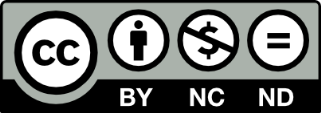 Yazar(lar)ın Adı ve Soyadı/ Author(s) Name and SurnameTarih/Dateİmza/Sign1.2.3.Tarafımca/tarafımızca bu formda beyan edilen bilgilerin doğruluğunu kabul ederim/ederiz. Tarafımca/tarafımızca bu formda beyan edilen bilgilerin doğruluğunu kabul ederim/ederiz. Tarafımca/tarafımızca bu formda beyan edilen bilgilerin doğruluğunu kabul ederim/ederiz. Tarafımca/tarafımızca bu formda beyan edilen bilgilerin doğruluğunu kabul ederim/ederiz. Katkı Türü/ Contribution Type(%0-100)1. Yazar /Author2. Yazar /Author3. Yazar /Author4. Yazar /AuthorAraştırma Konusu-Fikir / Research Subject-IdeaAraştırma Kurgusu ve Yöntemi / Research Design & MethodologyLiteratür Taraması / Literature ReviewVeri Toplama-İşleme/Data Colecting-ProcessingAnaliz, Değerlendirme ve Yorum / Analysis, Evaluation & InterpretationMakale Yazımı ve Biçimlendirme/ Writing The Article and FormattingEleştirel Görüş/Critical ReviewDiğer/Other:Sorumlu Yazar Adı-Soyadı: Sorumlu Yazar Adı-Soyadı: İletişim Adresi: E-posta: Telefon:      Tarih:             Faks:      İmza: